Ghoulish Green Smoothie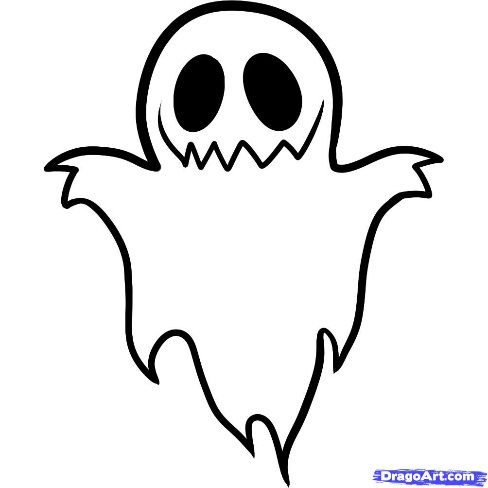 INGREDIENTS:1 cup (250 mL) fresh spinach leaves2 cups (500 mL) cold water1 cup frozen pineapple1 cup frozen mango2 bananas, peeledDirections: Place spinach and water in blender. Seal the lid of the blender tightly. Blend until smooth.Add frozen fruit and bananas, and blend again.Helpful hints:*Use at least one frozen fruit to make the smoothie cold or blend in ice.NOT A FAN OF BANANAS, MANGOES, OR PINEAPPLE? Feel free to substitute with other fruit. Freezing the bananas first reduces the flavour and adds extra chill to your smoothie. 